CHARLI XCX ‘CRASH’
THE NEW ALBUM OUT NOW
LISTEN HERENORTH AMERICAN + EUROPEAN TOUR STARTS THIS MONTH
BUY YOUR TOUR TICKETS HERE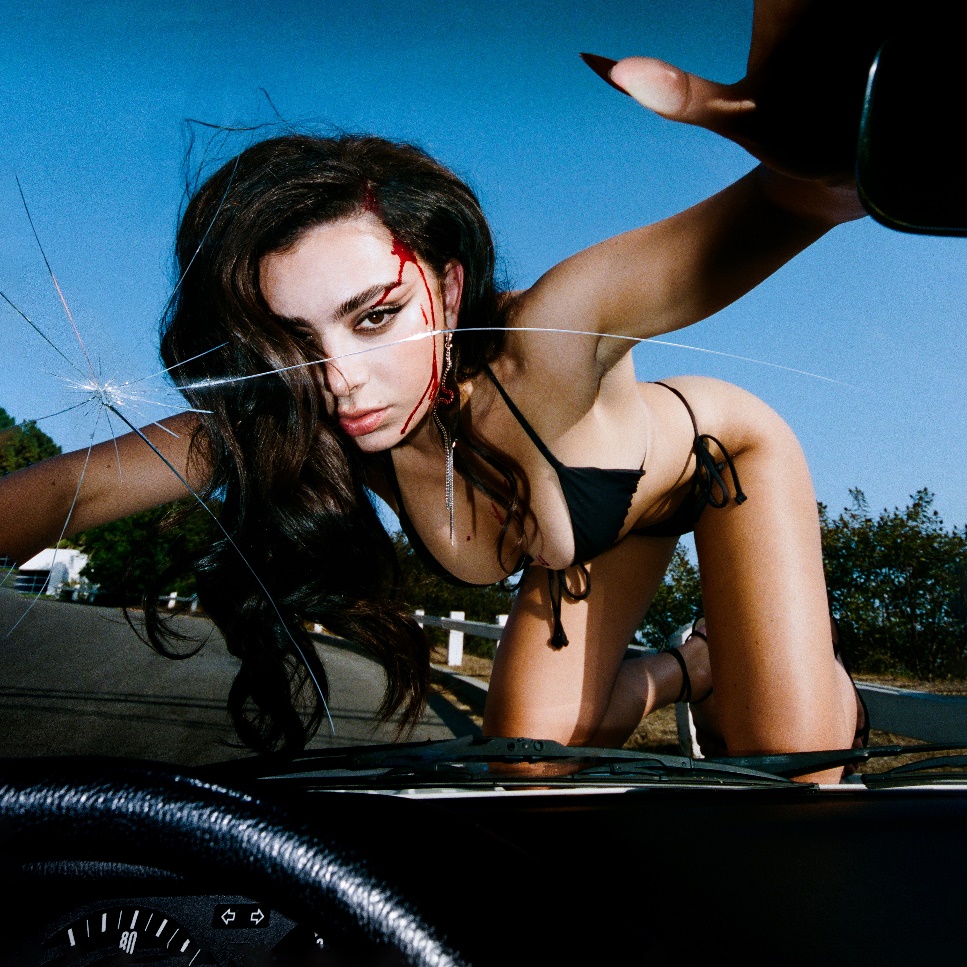 (March 18th) –– Today, Charli XCX released Crash, her highly anticipated new album. Crash is Charli’s fifth studio album. Crash, the album, is a work of art consisting of twelve tracks including known hits Good Ones, New Shapes (feat. Christine and the Queens and Caroline Polachek), Beg For You (feat. Rina Sawayama) and the most recent pop masterpiece Baby. See full tracklisting below:1. Crash2. New Shapes (feat. Christine and the Queens and Caroline Polachek)3. Good Ones4. Constant Repeat5. Beg For You (feat. Rina Sawayama)6. Move Me7. Baby8. Lightning9. Every Rule10. Yuck11. Used To Know Me12. TwiceCharli kicks off her 21-date North American tour in Oakland on March 26th followed by her 17-date UK and European tour which starts in Dublin on May 13th with support from Baby Tate, ELIO, Yeule, Magdalena and A. G.Cook. See full tour dates below.

North American tour dates:
26th March - Fox Theatre - Oakland, CA27th March - Fox Theatre - Oakland, CA29th March - Crystal Ballroom - Portland, OR1st April - The Observatory North Park - San Diego, CA3rd April - The Greek Theatre - Los Angeles, CA6th April - Ogden Theatre - Denver, CO8th April - ACL Live at The Moody Theater - Austin, TX9th April - House of Blues Houston - Houston, TX (on sale TBD)10th April - House of Blues Dallas - Dallas, TX12th April - Orpheum Theater - New Orleans, LA13th April - The Eastern - Atlanta, GA15th April - The Orange Peel - Asheville, NC16th April - The NorVa - Norfolk, VA18th April - The Fillmore Philadelphia - Philadelphia, PA20th April - House of Blues Boston - Boston, MA22nd April - Hammerstein Ballroom - New York, NY23rd April - Hammerstein Ballroom - New York, NY25th April - Massey Hall - Toronto, ON26th April - Royal Oak Music Theatre - Royal Oak, MI28th April - Palace Theatre - Saint Paul, MN29th April - Byline Bank Aragon Ballroom - Chicago, ILEuropean tour dates:13th May - Olympia Theatre - Dublin, Ireland15th May - O2 Academy - Glasgow, UK17th May - Victoria Warehouse - Manchester, UK18th May - O2 Academy - Birmingham, UK19th May - Alexandra Palace - London, UK21st May - UEA - Norwich, UK22nd May - O2 Academy - Sheffield, UK23rd May - Rock City - Nottingham, UK25th May - Le Trianon - Paris, France*27th May - La Madeleine - Brussels, Belgium*28th May - TivoliVredenburg (Ronda Hall) - Utrecht, Netherlands30th May - Astra - Berlin, Germany31st May - Carlswerk Victoria - Cologne, Germany2nd June - Primavera - Barcelona, Spain4th June - Fabrique - Milan, Italy7th June - La Riviera - Madrid, Spain9th June - Primavera - Barcelona, SpainFollow Charli XCX hereDownload press images + artworks here